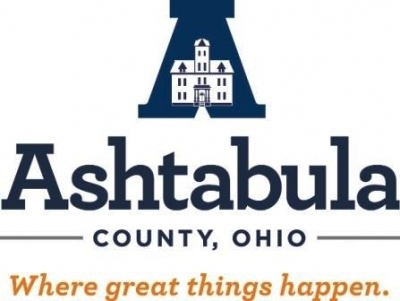 For Immediate ReleaseFor More Information Contact:	Janet Discher, County Administrator					440-576-3316					jldischer@ashtabulacounty.usMASKS REQUIRED TO ENTER ASHTABULA COUNTY GOVERNMENT BUILDINGS	Jefferson, OH – May 1, 2020 – The Ashtabula County Commissioners have issued the following directive as it relates to wearing masks in government buildings:Effective Monday, May 4, 2020, all people entering the Courthouse Complex and all Ashtabula County buildings are required to wear a mask, scarf, or other covering on their face prior to entering.  Please be prepared for this.  Ashtabula County is unable to provide masks to visitors.  Masks shall be worn in all public areas of all buildings, and social distancing of at least 6 feet shall be maintained.As Ashtabula County offices and departments work to comply with the Governor’s re-opening plan, we still recommend that visitors please call before your come.  Access to many county offices is restricted and many departments remain closed unless you have an appointment. To obtain phone numbers to county offices and departments, please access the county website at www.ashtabulacounty.us. # # #